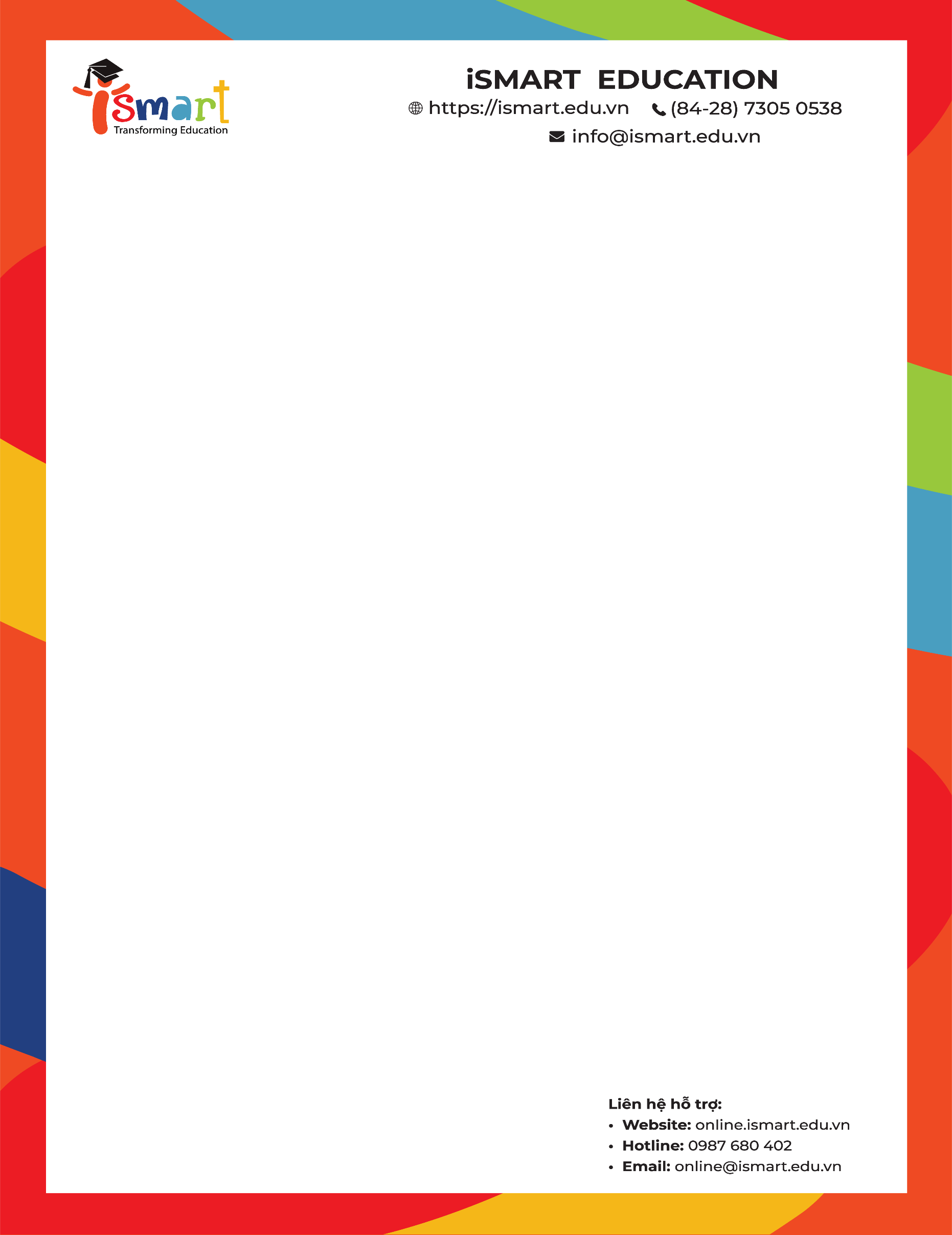 KẾT QUẢ HỌC SINH THAM GIADỰ ÁN KHOA HỌC - NHÀ KHOA HỌC NHÍ(Tuần 16/3 - 27/3/2020)Trường tiểu học Nguyễn DuExcellence: Dành cho học sinh có dự án khoa học xuất sắc. Potential: Dành cho học sinh có dự án khoa học triển vọng.ISMART EDUCATION STTHọ và tênLớpLink hình ảnh và videoKết quả1Đinh Ngọc Khánh An1CTẠI ĐÂYExcellence2Trần Diệu Phương1ATẠI ĐÂYPotential3Nguyễn Ngọc Vân Khánh1BTẠI ĐÂYPotential4Vũ Tuệ Minh2ATẠI ĐÂYPotential5Trần Hữu Phước1ATẠI ĐÂYPotential6Nguyễn Khắc Tuấn Hưng1ATẠI ĐÂYPotential7Nguyễn Minh Đức1BTẠI ĐÂYPotential8Nguyễn Bảo Linh1BTẠI ĐÂYPotential9Nguyễn Minh Châu3ATẠI ĐÂYPotential10Ninh Phú Luân1BTẠI ĐÂYPotential11Đào Đăng Mạnh Huy2ATẠI ĐÂYPotential12Phan Ngọc Diệp1ATẠI ĐÂYPotential13Nguyễn Tuấn Kiệt3ATẠI ĐÂYPotential